nummer 1 | 11 januari 2019  Belangrijke data:  Schoolverlater-adviesgesprekken:              Woensdag 30 januari groep Rood en Woensdag 6 februari groep Oranje    Rapport mee: 15 februari   Rapportbesprekingen: 18-20 februariCarnaval: 22 februari middagKrokusvakantie: vanaf 23 februari tot en met 3 maartVerjaardagen                    13 januari: Devi uit groep Geel                 16 januari: Ferron  uit groep Groen                 16 januari: Samuella uit groep Roze                                        Allemaal van harte gefeliciteerd !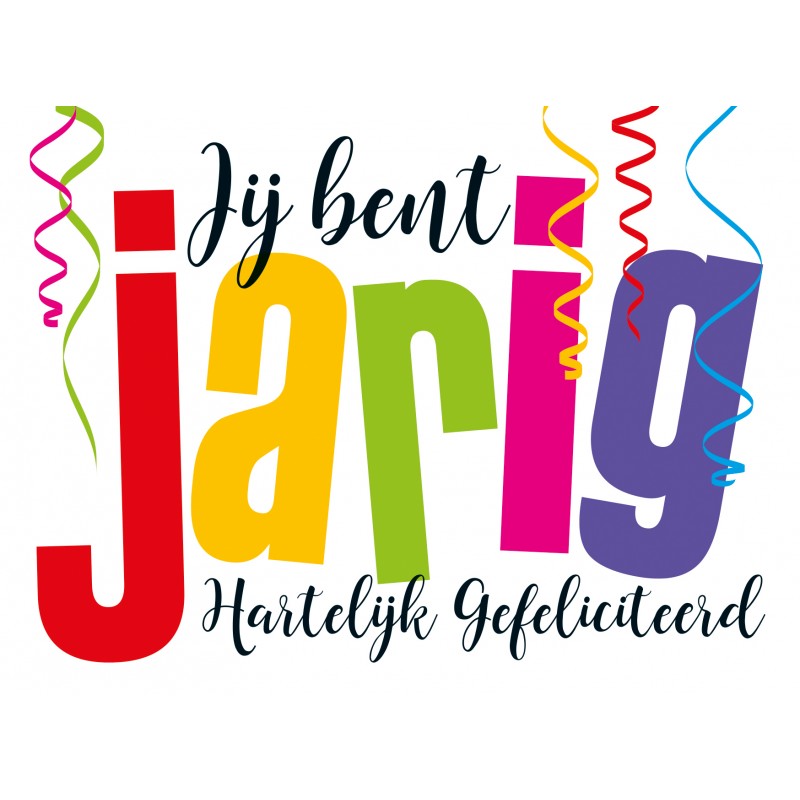 Betalingen ouderbijdragen:Nog lang niet alle betalingen voor de ouderbijdrage zijn overgemaakt. De ouderbijdrage 30,00 Euro (schoolverlaters 25,00 ) kan overgemaakt worden op bankrekeningnummerIBAN NL81ABNA 053 93 79 824 t.n.v. Unicoz Onderwijsgroep o.v.v. naam en groep van uw kind en ouderbijdrage 2018-2019. Dank voor uw medewerking.De ouderkamer   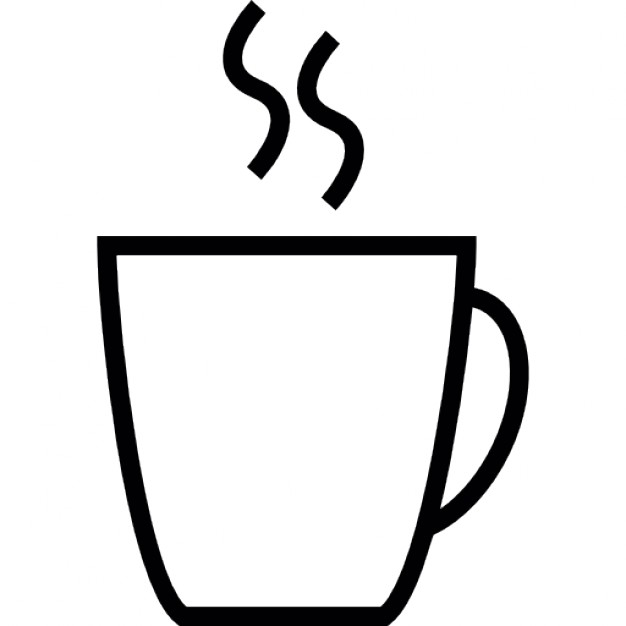 Na de kerstvakantie gaan we gewoon verder met de ouderkamer. Elke woensdagochtend van 9 uur tot 10 uur koffie en thee met een koekje erbij. En natuurlijk weer een aantal gasten die iets komen vertellen. Op 16 januari schuift de sociaal cultureel werker van de Buytenweg, Milou van Loenen aan. Wij hopen weer op veel ouders die komen☕☕🍪• Schoolverlaters Adviesgesprek Rood en OranjeVoor groep Rood is dit op woensdag 30 januari, en voor groep Oranje is dit op woensdag 6 februari.     De ouders hebben  een brief ontvangen met daarin de tijd waarop zij met hun kind op school verwacht worden voor het adviesgesprek. De rest van de dag zijn de leerlingen van deze groepen vrij.Als u de brief niet ontvangen heeft neem u contact op met de administratie.   Fijn weekend, namens het team, Marjolein Triest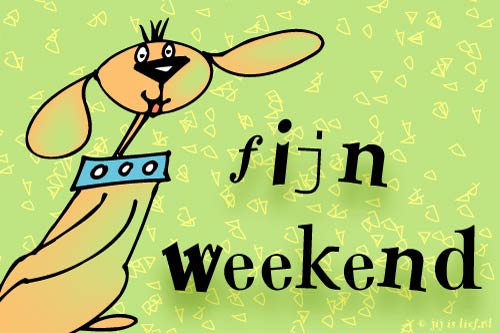 